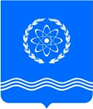 Российская ФедерацияКалужская областьКонтрольно-счетная палатамуниципального образования «Город Обнинск»_________________________________________________________________________________П Р И К А З«12» декабря 2013 										№ 01-03/22Об утверждении Порядка размещения сведенийо доходах,  расходах, об имуществе и обязательствахимущественного характера муниципальных служащих Контрольно-счетной палаты города Обнинска, их супруга (супруги) и несовершеннолетних детей на официальном сайте Администрации города Обнинска в информационно-телекоммуникационнойсети «Интернет», предоставления этих сведений средствам массовой информации для опубликованияНа основании Федеральных законов от 25.12.2008 №273-ФЗ «О противодействии коррупции» и от 02.03.2007 №25-ФЗ «О муниципальной службе в Российской Федерации», Указа Президента Российской Федерации от 08.07.2013 №613 «Вопросы противодействия коррупции», Устава муниципального образования «Город Обнинск», п р и к а з ы в а ю:1. Организовать размещение сведений о доходах, расходах, об имуществе и обязательствах имущественного характера муниципальных служащих Контрольно-счетной палаты города Обнинска, их супруга (супруги) и несовершеннолетних детей в информационно-телекоммуникационной сети «Интернет» на официальном сайте Администрации города Обнинска.2. Утвердить Порядок размещения сведений о доходах, расходах, об имуществе и обязательствах имущественного характера муниципальных служащих Контрольно-счетной палаты города Обнинска, их супруга (супруги) и несовершеннолетних детей на официальном сайте Администрации города Обнинска в информационно-телекоммуникационной сети «Интернет», предоставления этих сведений средствам массовой информации для опубликования, форму сведений  о доходах, расходах, об имуществе и обязательствах имущественного характера за отчетный период, предоставленных муниципальными служащими Администрации города (прилагается).3. Довести данный  приказ до сведения муниципальных служащих Контрольно-счетной палаты города Обнинска.4. Контроль за исполнением настоящего приказа оставляю за собой.Председатель										Г.Ю.АртемьевПорядокразмещения сведений о доходах, расходах об имуществе и обязательствахимущественного характера муниципальных служащих КСП города Обнинска, их супруга (супруги) и несовершеннолетних детей на официальном сайте Администрации города Обнинска  в информационно-телекоммуникационной  сети «Интернет», предоставления этих сведений средствам  массовой информации для опубликования1. Настоящий Порядок размещения сведений о доходах, расходах, об имуществе и обязательствах имущественного характера муниципальных служащих Контрольно-счетной палаты города Обнинска, их супруга (супруги) и несовершеннолетних детей на официальном сайте Администрации города Обнинска в информационно - телекоммуникационной  сети «Интернет» (далее – официальном сайте), предоставления этих сведений средствам массовой информации для опубликования (далее – Порядок) разработан на основании п.п. 1 и 4 ч.ч. 1 и 6 ст. 8, Федерального закона от 25.12.2008 года №273-ФЗ «О противодействии коррупции», п.8, Указа Президента Российский Федерации от 08.07.2013 №613 «Вопросы противодействия коррупции» и устанавливает порядок размещения на официальном сайте и предоставления средствам массовой информации по их запросам для опубликования сведений о доходах,  расходах, об имуществе и обязательствах имущественного характера муниципальных служащих, замещающих должности муниципальной службы в Контрольно-счетной палаты города Обнинска (далее – КСП).2. На официальном сайте размещаются и средствам массовой информации по их запросам предоставляются для опубликования следующие сведения о доходах, об имуществе и обязательствах имущественного характера:1) перечень объектов недвижимого имущества, принадлежащих муниципальному служащему, его супруге (супругу) и несовершеннолетним детям на праве собственности или находящихся в их пользовании, с указанием вида, площади и страны расположения каждого из них;2) перечень транспортных средств, с указанием вида и марки, принадлежащих на праве собственности муниципальному служащему, его супруге (супругу) и несовершеннолетним детям;3) декларированный годовой доход муниципального служащего, его супруги (супруга) и несовершеннолетних детей;4) сведения об источниках получения средств, за счет которых совершена сделка по приобретению земельного участка, другого объекта недвижимости, транспортного средства, ценных бумаг (долей участия, паев в уставных (складочных) капиталах организаций), если общая сумма таких сделок превышает общий доход муниципального служащего и его супруги (супруга) за три последних года, предшествующих отчетному периоду.3. В размещаемых на официальном сайте и предоставляемых средствам массовой информации для опубликования сведениях о доходах, расходах, об имуществе и обязательствах имущественного характера запрещается указывать:1) иные сведения (кроме указанных в пункте 2 настоящего Порядка) о доходах, расходах муниципального служащего, его супруги (супруга) и несовершеннолетних детей, об имуществе, принадлежащем на праве собственности названным лицам, и об их обязательствах имущественного характера;2) персональные данные супруги (супруга), детей и иных членов семьи  муниципального служащего; 3) данные, позволяющие определить место жительства, почтовый адрес, телефон и иные индивидуальные средства коммуникации муниципального служащего, его супруги (супруга) и  иных членов семьи;4) данные, позволяющие определить местонахождение объектов недвижимого имущества, принадлежащих  муниципальному служащему, его супруге (супругу), детям, иным членам семьи на праве собственности или находящихся в их пользовании;5) информацию, отнесенную к государственной тайне или являющуюся конфиденциальной.4. Сведения о доходах, расходах, об имуществе и обязательствах имущественного характера, указанные в пункте 2 Порядка, за весь период замещения  муниципальным служащим должностей, замещение которых влечет за собой размещение его сведений о доходах, расходах, об имуществе и обязательствах имущественного характера, а также сведения о доходах, расходах, об имуществе и обязательствах имущественного характера его супруги (супруга) и несовершеннолетних детей находятся на официальном сайте, и ежегодно обновляются в течение 14 рабочих дней со дня истечения срока, установленного для их подачи.5. Размещение на официальном сайте сведений о доходах, расходах, об имуществе и обязательствах имущественного характера, указанных в пункте 2 настоящего Порядка, по утвержденной форме обеспечивается уполномоченным лицом, который:1) в трехдневный срок со дня поступления запроса от средства массовой информации сообщают о нем муниципальному служащему, в отношении которого поступил запрос;2) в семидневный срок со дня поступления запроса от средства массовой информации обеспечивают предоставление ему сведений, указанных в пункте 2 настоящего Порядка, в том случае, если запрашиваемые сведения отсутствуют на официальном сайте.6. Лица, уполномоченные на размещение сведений о доходах, расходах, об имуществе и обязательствах имущественного характера несут ответственность за несоблюдение требований  астоящего Порядка в соответствии с законодательством Российской Федерации, а также за разглашение сведений, отнесенных к государственной тайне или являющихся конфиденциальными.